МУНИЦИПАЛЬНОЕ АВТОНОМНОЕ ДОШКОЛЬНОЕ ОБРАЗОВАТЕЛЬНОЕ УЧРЕЖДЕНИЕ  ДЕТСКИЙ САД № 9 «СКАЗКА»Методическая разработкапо физическому развитию дошкольников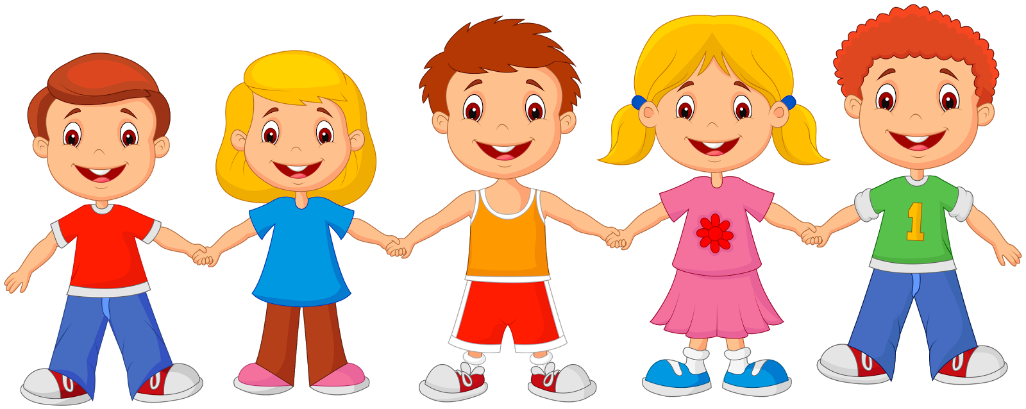 Автор: Костякова О.Л.воспитатель  МАДОУ детский сад №9 «Сказка»АННОТАЦИЯМетодическая разработка включает в себя практический материал для организации образовательного процесса в ДОУ для реализации задач физического развития детей в соответствии с Федеральным государственным образовательным стандартом дошкольного образования, созданию физкультурно–игровой среды для реализации образовательной области «Физическое развитие» для детей дошкольного возраста.Дидактический материал, который содержит методическая разработка, предназначен для воспитателей дошкольных образовательных учреждений и родителей для организации работы по формированию здорового образа жизни, формирование начальных представлений о здоровом образе жизни.  ПОЯСНИТЕЛЬНАЯ ЗАПИСКАВ ФГОС прослеживается два направления образовательной работы по физическому развитию дошкольников:1) формирование общей культуры личности детей, в том числе ценностей здорового образа жизни, формирование начальных представлений о здоровом образе жизни;2) физическая культура, развитие физических качеств.Одной из задач Стандарта в  образовательной области «Физическое развитие» дошкольного образования  является становление ценностей здорового образа жизни, овладение его элементарными нормами и правилами (в питании, двигательном режиме, закаливании, при формировании полезных привычек и др.).Формирование навыков здорового образа жизни – это двусторонний взаимосвязанный процесс: с одной стороны самоорганизация и самореализация ребенка, с другой – деятельность педагога по созданию определенных условий для формирования компетентности в области укрепления здоровья.Все это требует новых подходов к организации физкультурно-оздоровительной деятельности.Приоритет игровых технологий в физическом воспитании отвечает современным требованиям дошкольного образования. ФГОС дошкольногообразования поддерживает точку зрения о том, что ребенок - «человек играющий». Ведь именно в дошкольном возрасте в игровой форме происходит познание окружающего мира, социализация ребенка, развиваются коммуникативные способности, трудовые навыки, формируется безопасный стиль жизни, вырабатываются навыки здорового образа жизни, раскрывается жизненный потенциал, повышаются функциональные возможности организма и самое главное: реализуется естественная потребность детей в движении.Включение в систему физического воспитания игровых технологий способствует эффективному взаимодействию ребенка со взрослыми и сверстниками.Включение в образовательный процесс игровых технологий, способно обеспечить новое качество образования, высокую мотивацию и сохранение здоровья ребенка.Понятие «игровые педагогические технологии» включает достаточно обширную группу методов и приёмов организации педагогического процесса в форме различных педагогических игр. В отличие от игр вообще, педагогическая игра обладает существенным признаком - четкого обучения и соответствующим ей педагогическим результатом, которые могут быть обоснованы в явном виде и характеризуются учебно-познавательной направленностью. Игровая форма в образовательном процессе создаётся при помощи игровых приёмов и ситуаций, выступающих как средство побуждения стимулирования к деятельности. Игры по формированию основ здорового образа жизни  способствуют развитию у детей различных навыков и умений взаимодействия с окружающим. Педагог должен правильно организовать игры, которые приносили бы максимальную пользу. ОСНОВНАЯ ЧАСТЬАВТОРСКАЯ ДИДАКТИЧЕСКАЯ ИГРА И ИНТЕРАКТИВНАЯ ИГРА ДЛЯ ДОШКОЛЬНИКОВ  «Я РАСТУ ЗДОРОВЫМ!»Авторская дидактическая игра и интерактивная игра для дошкольников «Я расту здоровым!»  представляют собой игровую технологию цель которой: знакомство детей дошкольного возраста с основами здорового образа жизни.Задачи:расширять знания о полезных и вредных продуктах; закреплять представление о режиме дня, формировать знания детей о гигиенических нормах и культуре поведения; воспитывать интерес к занятиям физической культурой и спортом, негативное отношение к вредным привычкам;воспитывать ответственное отношение к своему здоровью, повышать мотивацию на здоровый образ жизни. В игры включены разделы: режим дня, гигиена, правильное питание, выбор одежды, физкультура и спорт, вредные привычки, безопасное поведение, хорошее настроение.В представленных играх дети встречаются с мальчиком Мишей и девочкой Машей, которые ведут здоровый образ жизни. Они, со своими друзьями, рассказывают, что такое здоровый образ жизни и что значит вести здоровый образ жизни. Через выполнения игровых заданий, дети закрепляют эти понятия.Авторская дидактическая игра «Я расту здоровым!»  представляет собой книгу с заданиями, для  занятий взрослого с детьми. Взрослый читает текст и выстраивает диалог. Задания предлагаются решить ребенку. 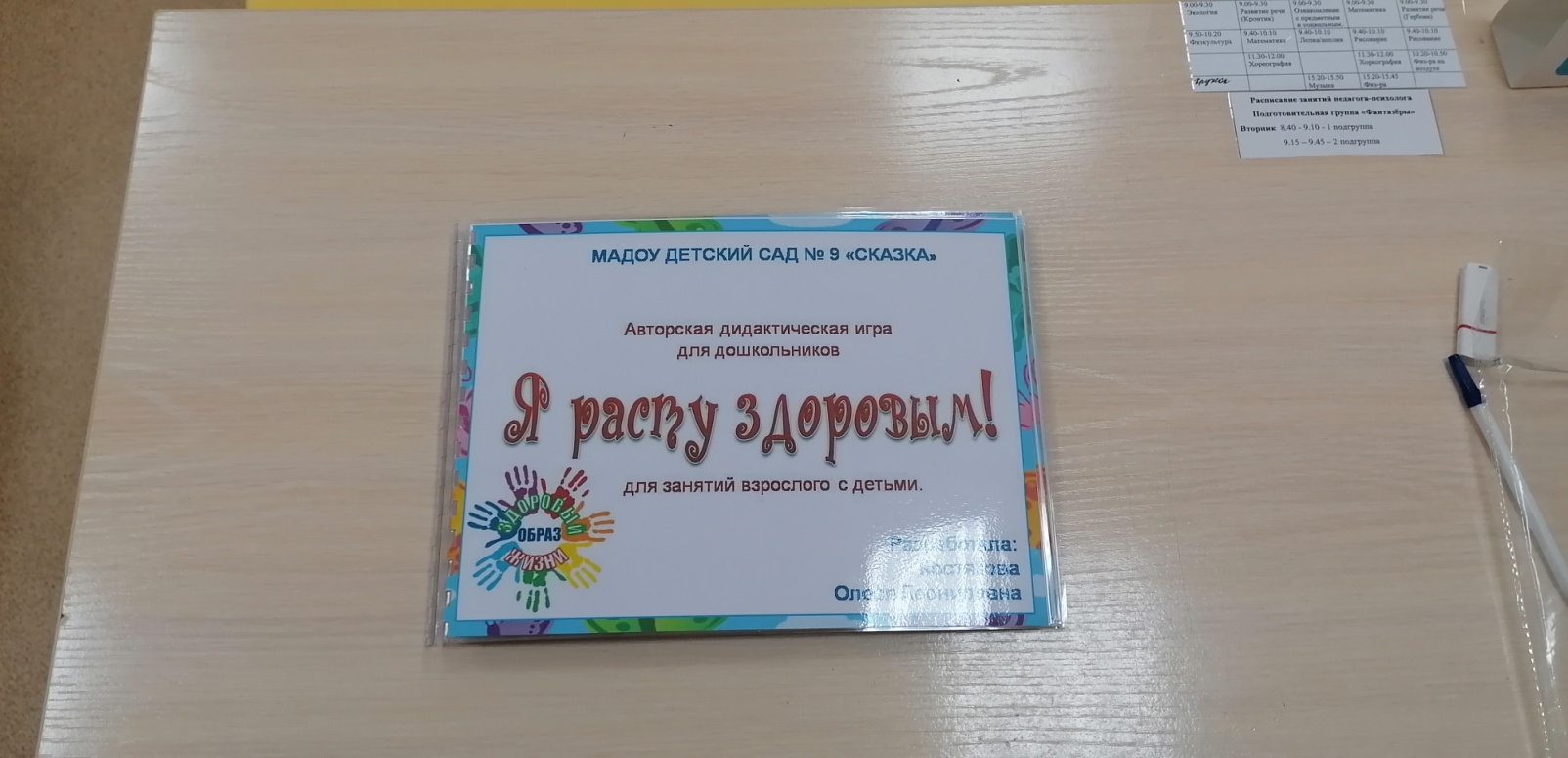 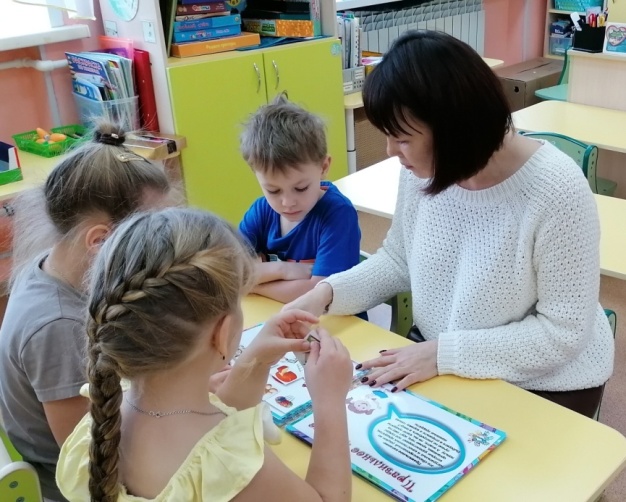 Книга очень красочная, что позволяет поймать и удержать внимание детей. Карточки фиксируются на липучке, которая поглощает внимание ребенка и увлекает в процесс обучения. Процесс отдирания и приклеивания липучек приносит пользу. Для детей – это непосредственно мелкая моторика. Если ребенок постарше – это вариант удержания внимания. 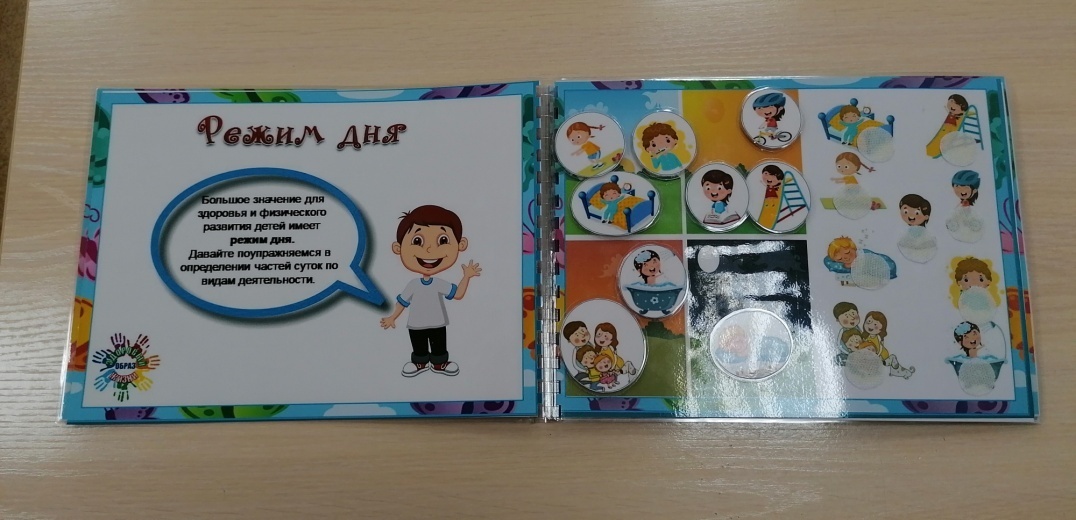 Ребенок сам может заниматься с книгой, рассматривать картинки, выполнять задания. По одной книге могут заниматься сразу двое детей. 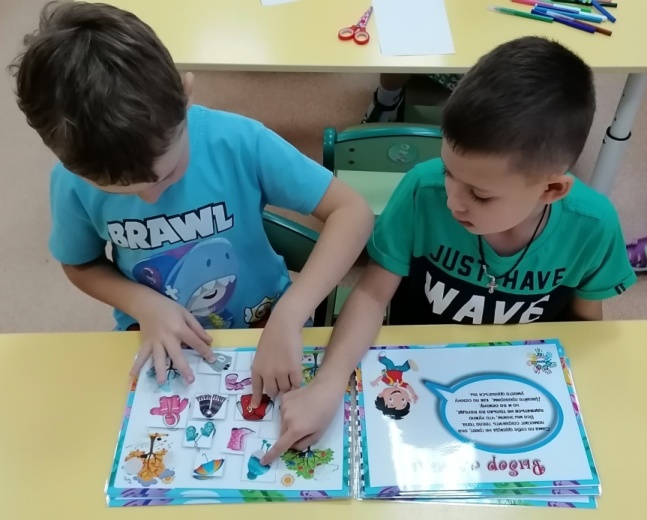 Интерактивная игра «Я расту здоровым!»  представляет презентацию со звуком и анимацией, для работы с группой и подгруппой детей. 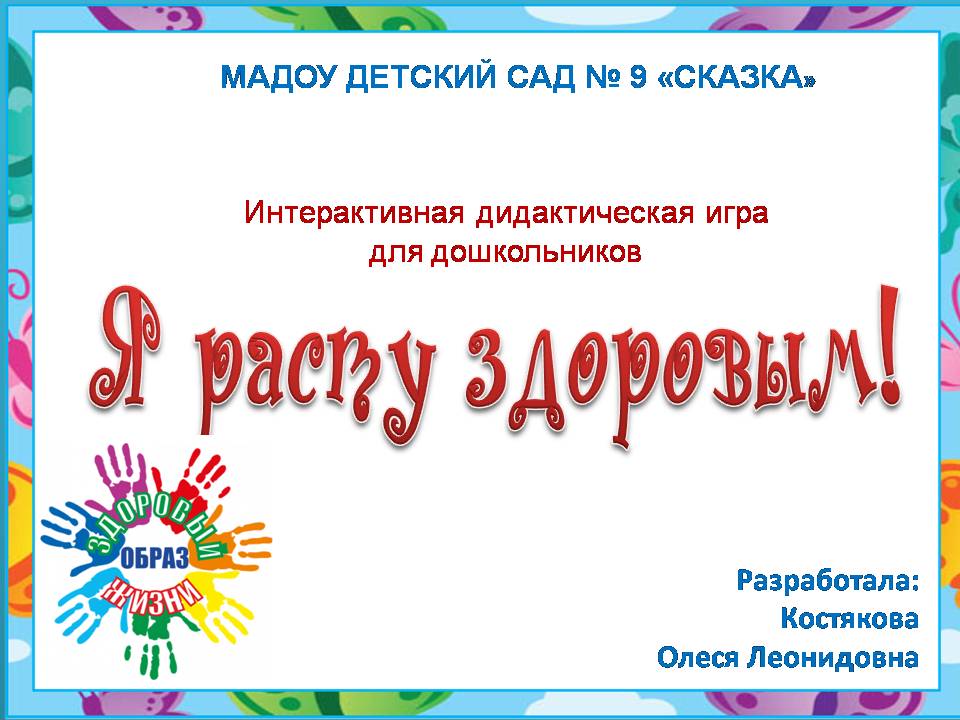 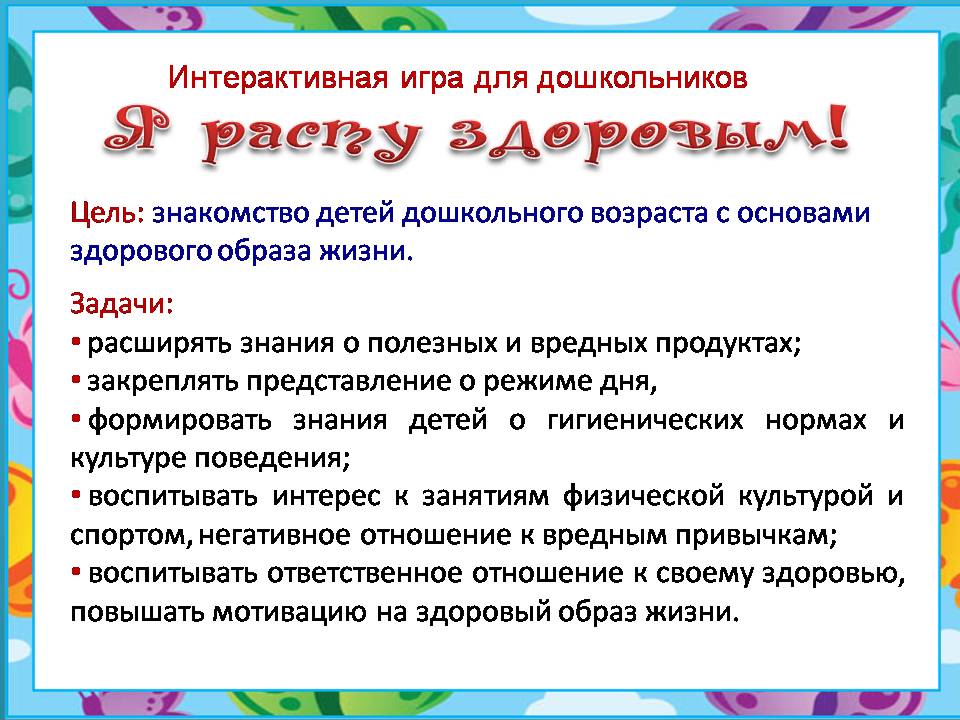 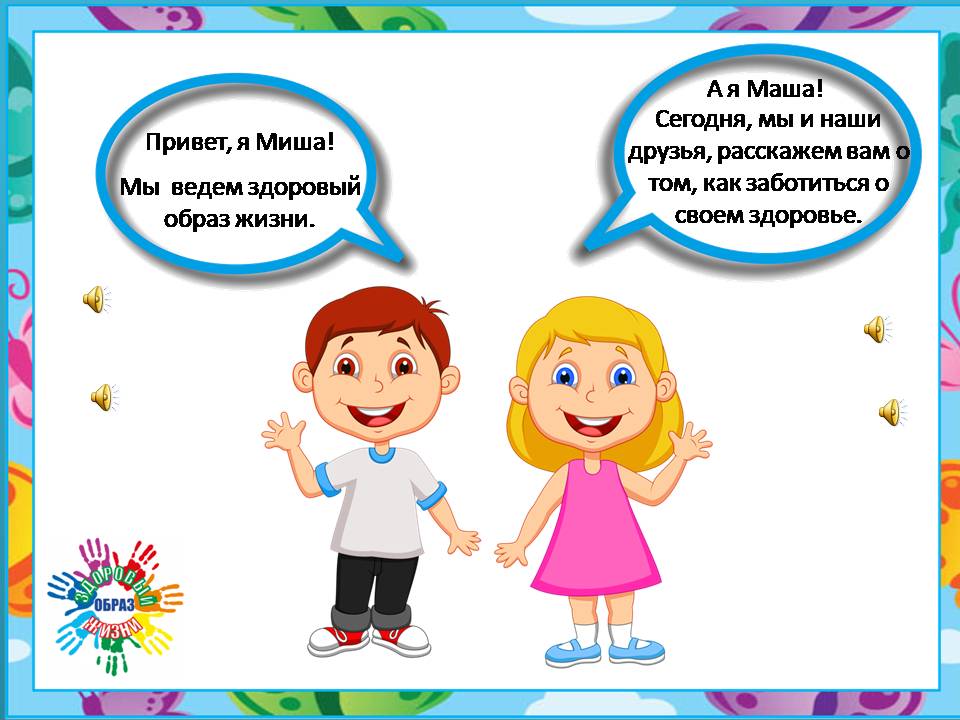 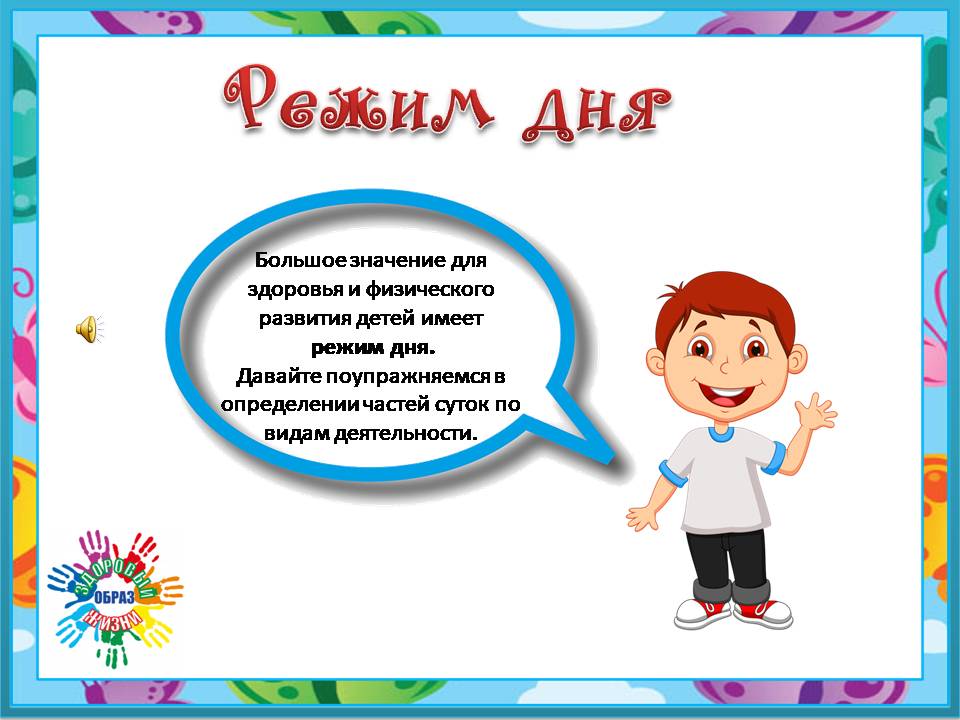 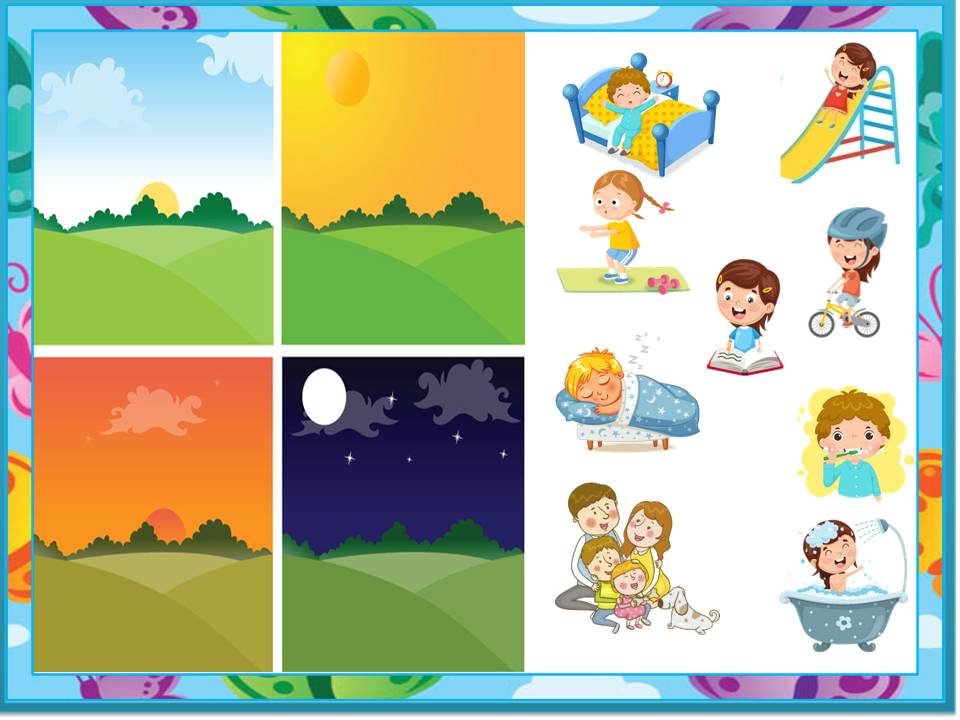 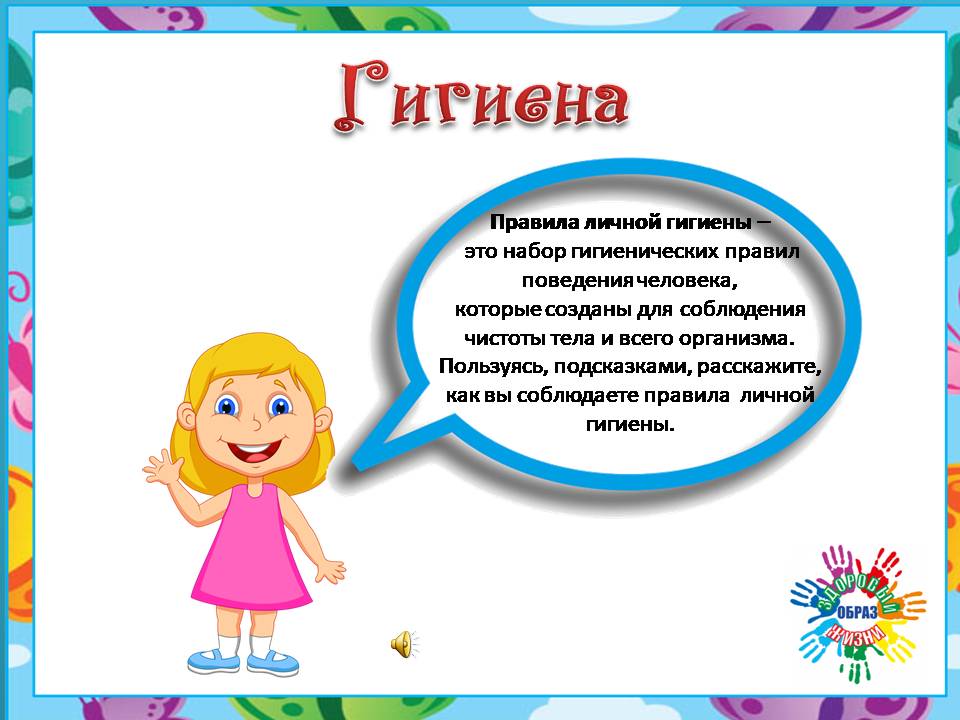 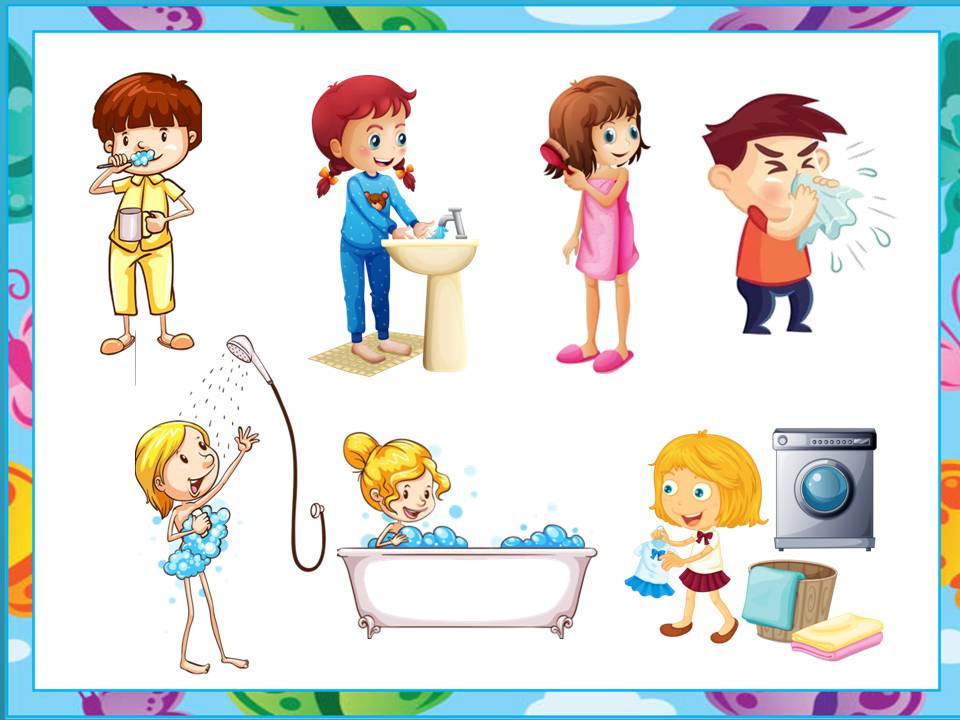 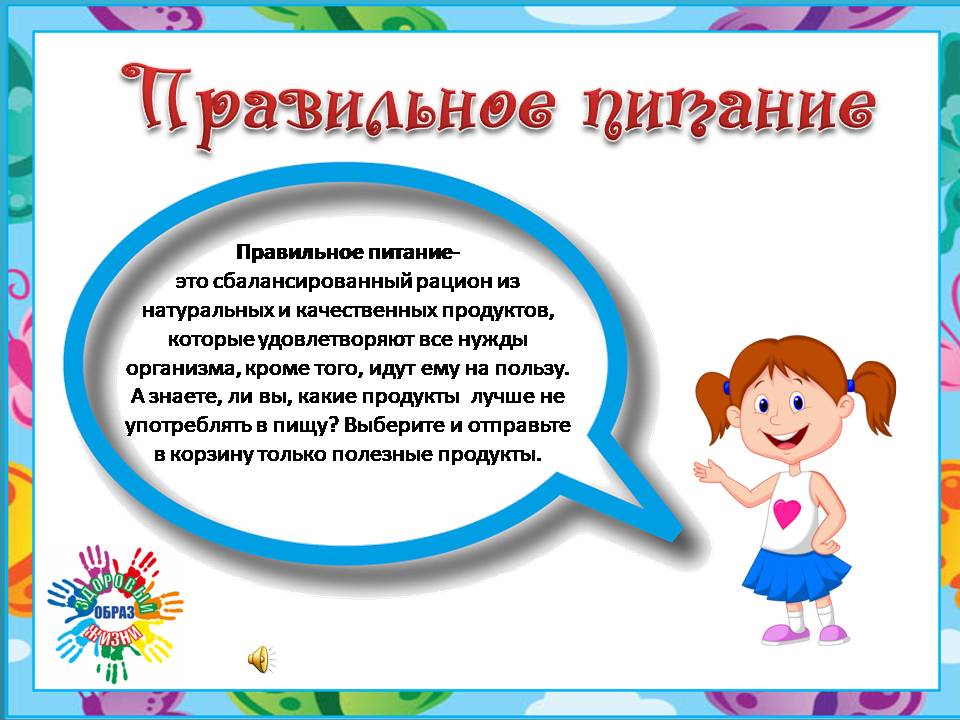 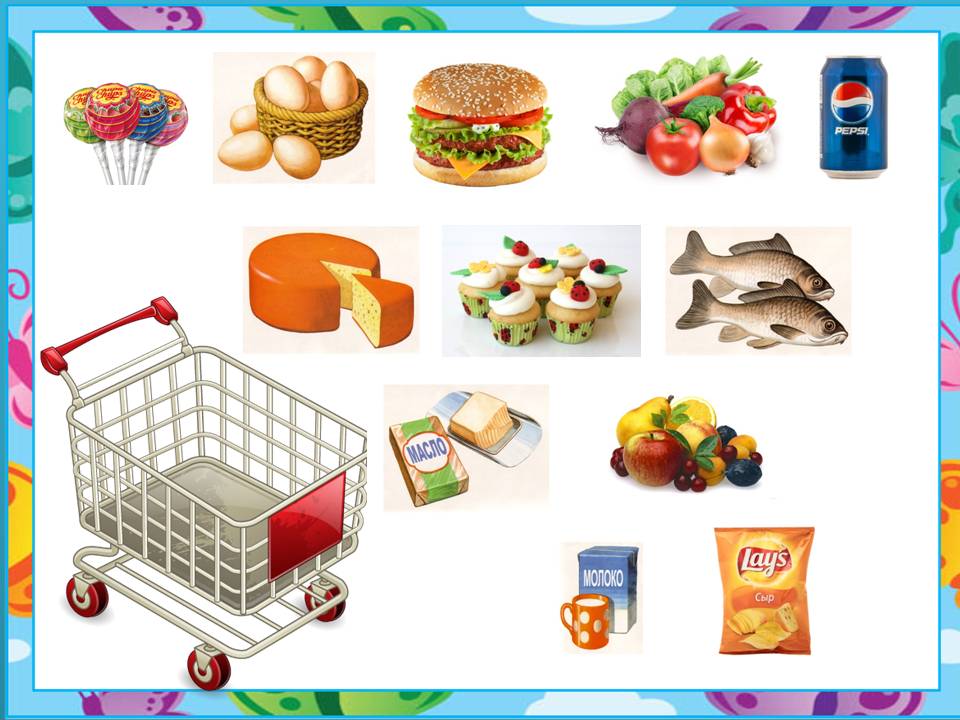 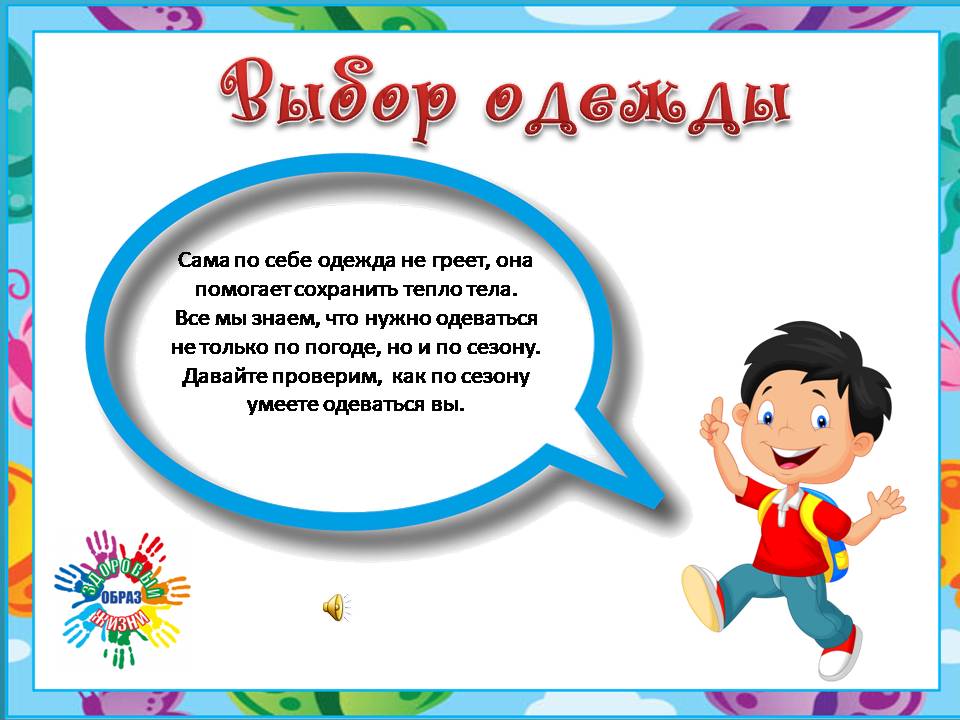 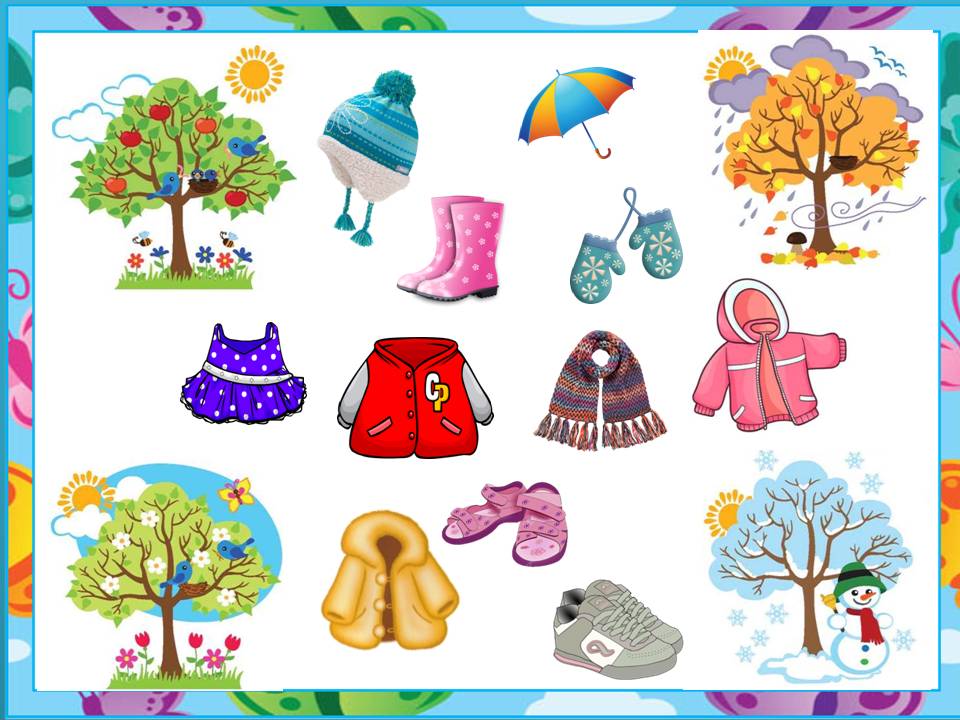 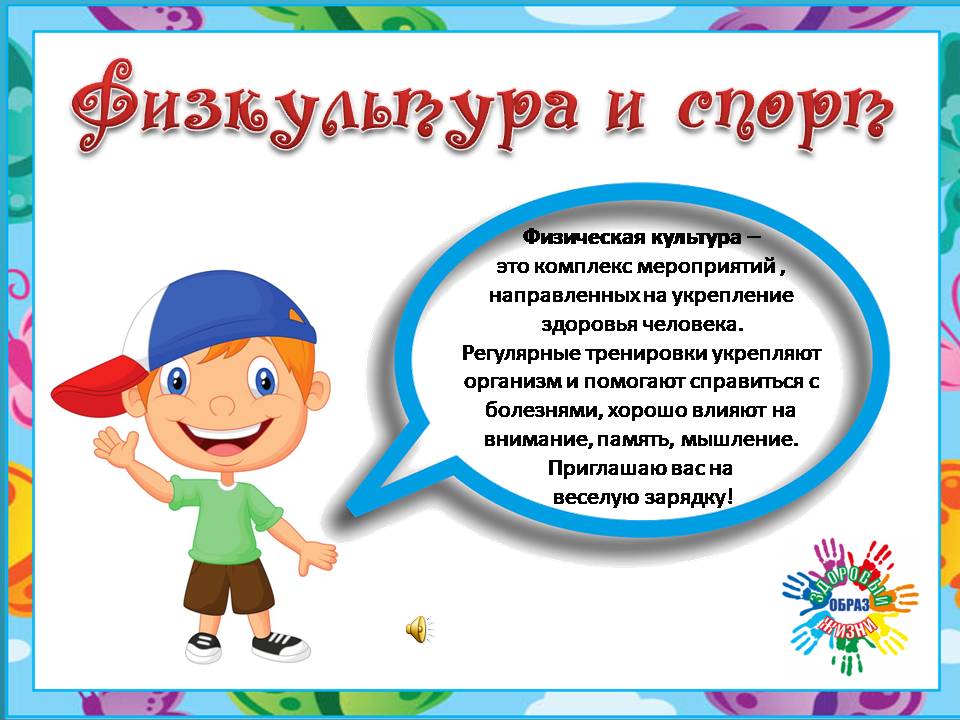 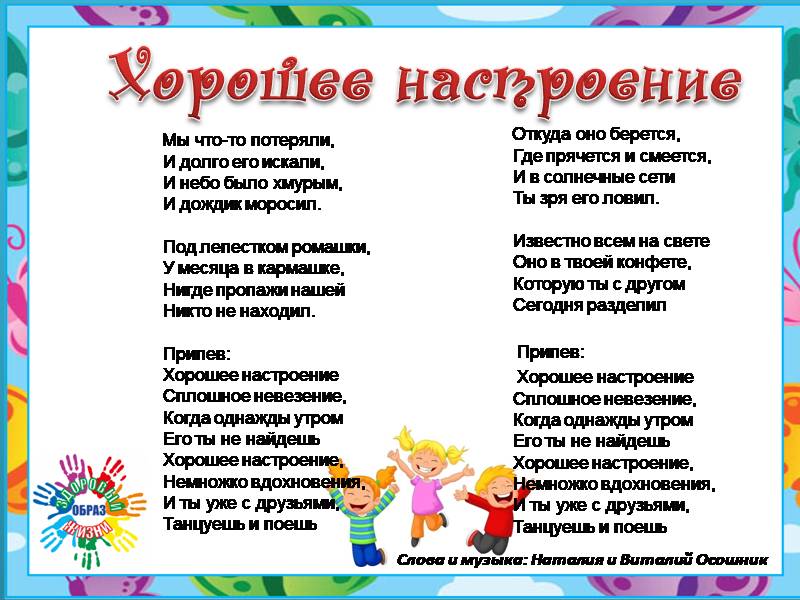 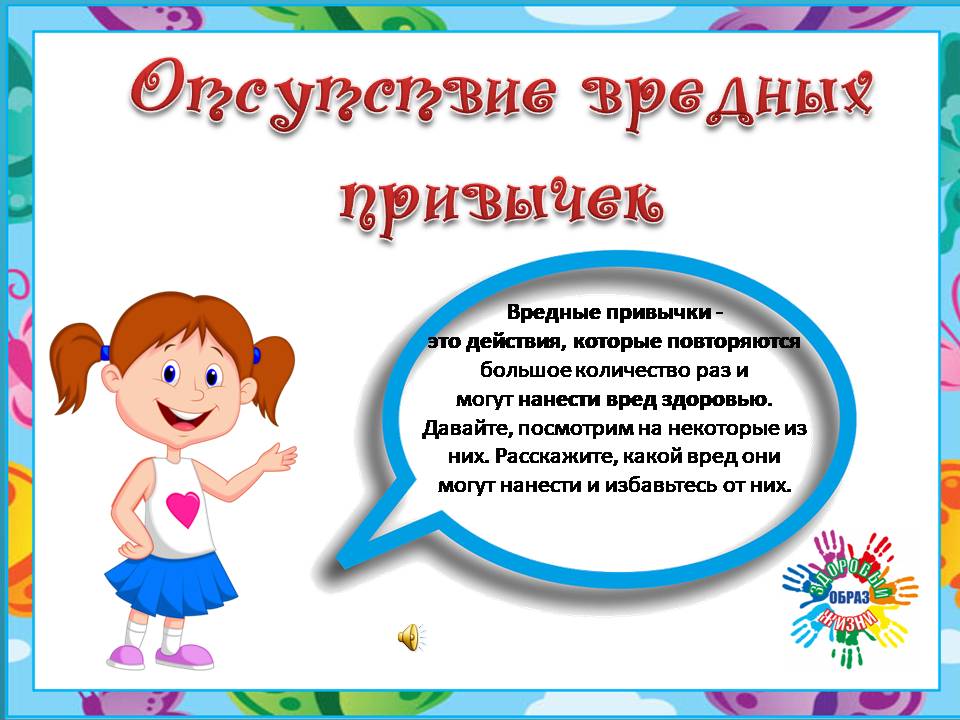 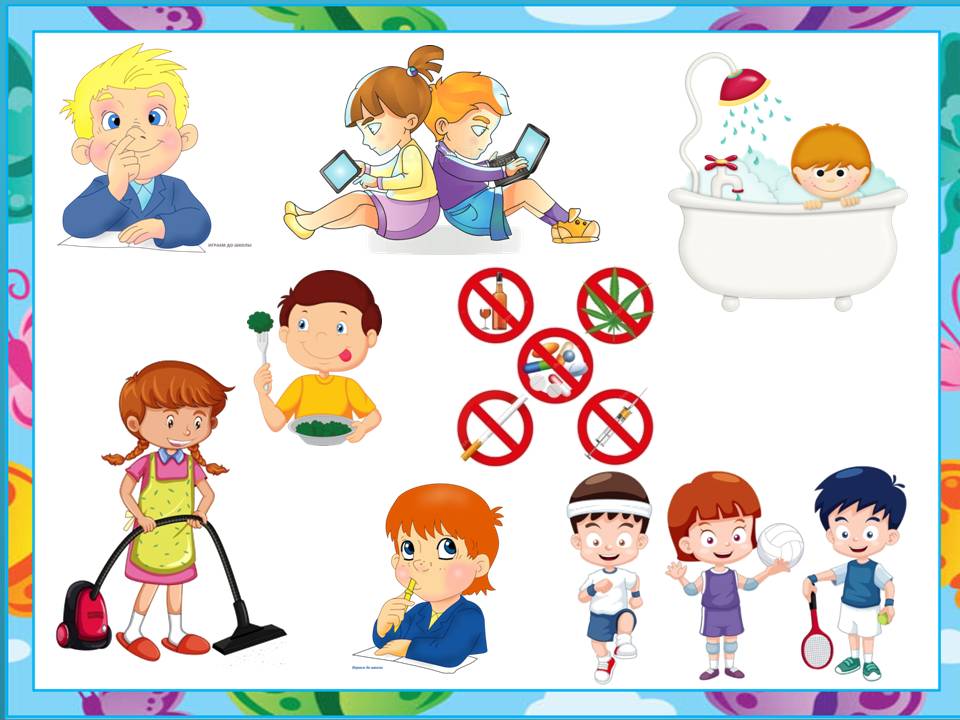 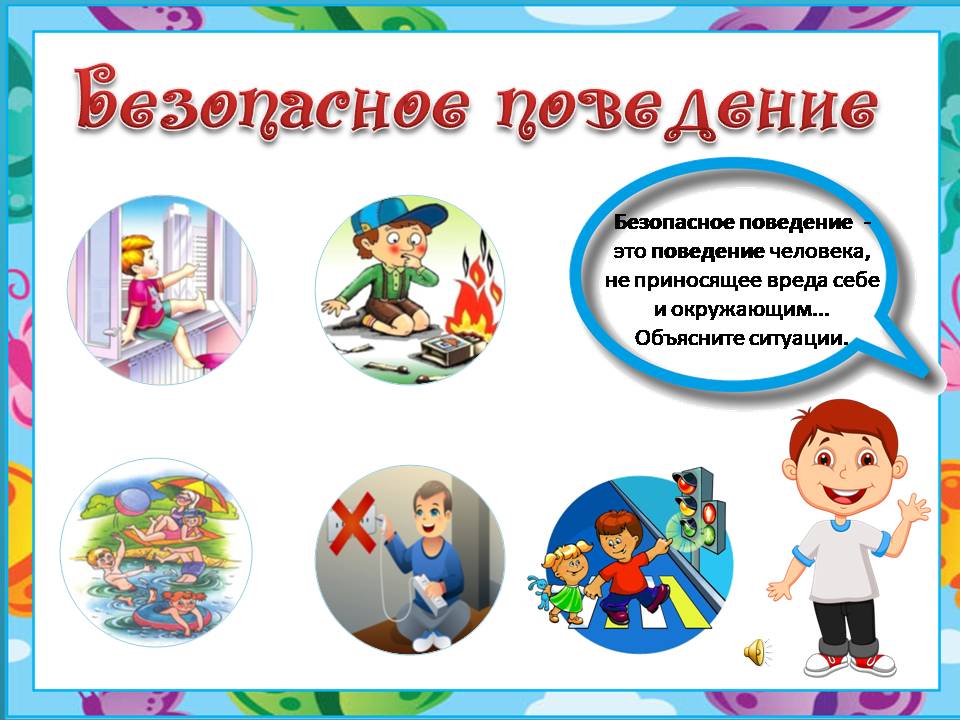 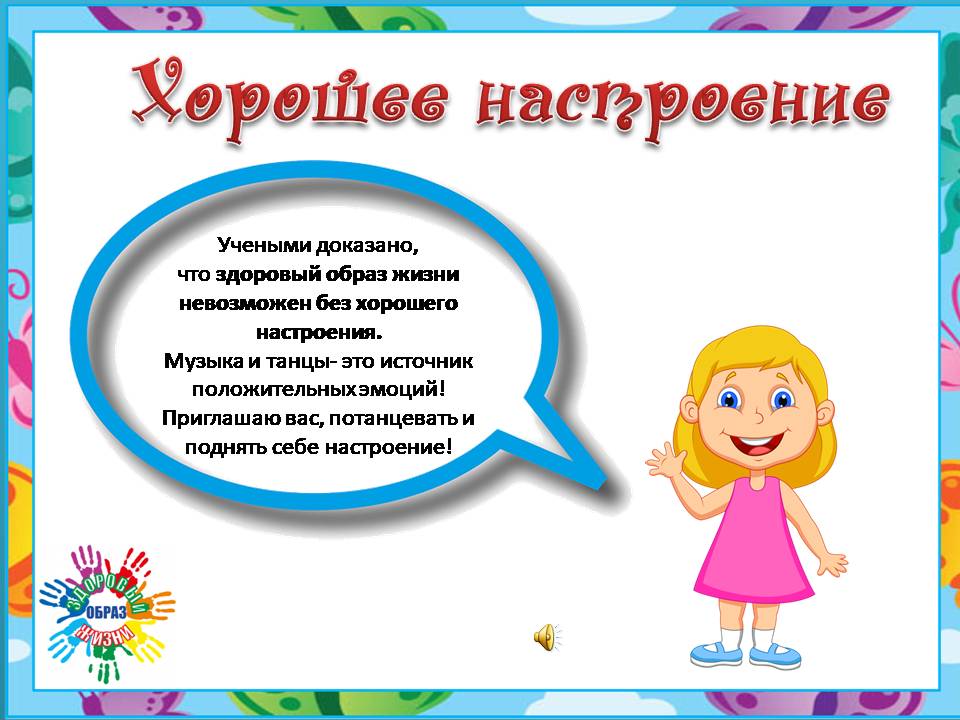 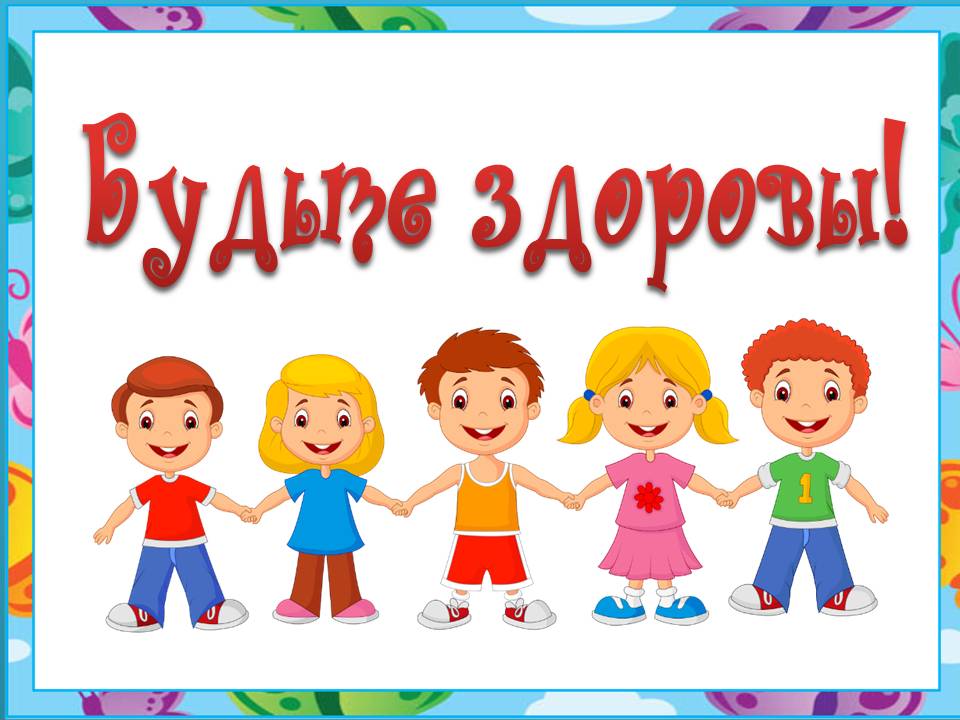 ЗАКЛЮЧЕНИЕПредставленные игры, как игровая технология, позволяют максимально реализовать поставленные задачи по формированию здорового образа жизни  детей и использовать возможности дидактической игры как эффективного средства физического развития  в целом.Данные игры могут использовать не только педагоги, но и родители в период свободной деятельности детей.ИСТОЧНИКИИгровые технологии в дошкольном образовании [Электронный ресурс] https://nsportal.ru/detskii-sad/korrektsionnaya-pedagogika/2022/06/27/igrovye-tehnologii-v-doshkolnom-obrazovanii (Дата обращения —14.10.23).Современные технологии организации игровой деятельности детей средней группы [Электронный ресурс] https://s-ba.ru/conf-posts-2022-02/tpost/zviuknzpt1-sovremennie-tehnologii-organizatsii-igro (Дата обращения —14.10.23).Текст песни «Хорошее настроение» [Электронный ресурс] https://nsportal.ru/nachalnaya-shkola/muzyka/2021/03/15/tekst-pesni-horoshee-nastroenie (Дата обращения —14.10.23).Физкультурные минутки в детском саду [Электронный ресурс] https://nsportal.ru/detski-ysad/fizkultura/2012/10/23/fizminutki (Дата обращения —14.10.23).Картинки: из открытых источников сети Интернет